                                                             ПОСТАНОВЛЕНИЕ                                    проект                             Главы муниципального образования«Натырбовское сельское поселение»«   » ноября  2022г.                                              № .                                              с.НатырбовоОб утверждении Кодекса этики и служебного поведения муниципальных служащих муниципального образования «Натырбовское сельское  поселение»                  На основании положений  Типового кодекса этики и служебного поведения государственных служащих Российской Федерации и муниципальных служащих, одобренного решением президиума Совета при Президенте Российской Федерации по противодействию коррупции от 23 декабря 2010года  ПОСТАНОВЛЯЮ:1. Утвердить Кодекс  этики и служебного поведения муниципальных служащих муниципального образования «Натырбовское сельское поселение» (Приложение).2. Со дня вступления в силу настоящего Постановления, признать утратившим силу  Постановление от 02.03.2011г. № 5 «Об утверждении  Кодекса этики и служебного поведения муниципальных служащих муниципального образования «Натырбовское сельское  поселение»»    с изменениями и  дополнениями.3. Настоящее Постановление  обнародовать на информационном стенде в администрации           поселения  и разместить  на  официальном сайте администрации //adm-natyrbovo.ru//4. Постановление вступает в силу со дня его подписания.Глава муниципального образования«Натырбовское сельское поселение»                                    Н.В.Касицына                                                                                                                         Приложение № 1                                                                                                                                                  к Постановлению главы                                                                                                                           МО «Натырбовское сельское поселение»                                                                                                                                                   №    от « » ноября 2022г.Кодекс этики и служебного поведения  муниципальных служащих муниципального образования «Натырбовское сельское поселение»  I. Общие положения	1. Кодекс   этики  и  служебного  поведения  муниципальных служащих муниципального образования «Натырбовское сельское поселение» (далее - Кодекс) разработан  на основании Типового кодекса  этики и служебного поведения государственных служащих Российской Федерации и муниципальных служащих, одобренного решением президиума Совета при  Президенте Российской Федерации по противодействию коррупции от 23 декабря 2010г.Кодекс представляет собой свод общих принципов профессиональной служебной этики и основных правил служебного поведения, которыми должны руководствоваться муниципальные    служащие   независимо  от  замещаемой    ими, должности.3. Гражданин Российской  Федерации   поступающий  на муниципальную службу(далее -  муниципальная служба),  обязан ознакомиться с положениями Кодекса и соблюдать их в процессе своей служебной деятельности.4. Каждый     муниципальный     служащий  должен    принимать    все    необходимые    меры  для соблюдения положений  Кодекса,   а   каждый   гражданин   Российской Федерации вправе ожидать от муниципального служащего   поведения   в   отношениях   с   ним   в   соответствии   с положениями Кодекса. Целью Кодекса является установление этических норм и правил служебного поведения муниципальных служащих для достойного выполнения ими своей профессиональной  деятельности,   а  также   содействие  укреплению авторитета   муниципальных   служащих,  доверия граждан к            органам     местного самоуправления     и      обеспечение      единых   норм    поведения муниципальных служащих.Кодекс призван повысить эффективность выполнения муниципальными служащими своих должностных обязанностей.Кодекс служит основой для формирования должной морали  в сфере муниципальной службы, уважительного  отношения к муниципальной службе в общественном сознании, а также выступает как институт общественного  сознания и нравственности муниципальных служащих, их самоконтроля.Знание и соблюдение муниципальными служащими    положений    Кодекса  является  одним из критериев  оценки  качества  их  профессиональной  деятельности  и служебного поведения.II. Основные принципы и правила служебного поведения  муниципальных служащих9. Основные принципы служебного поведения  муниципальных   служащих   являются основой поведения граждан Российской Федерации в связи с нахождением их на муниципальной службе.Муниципальные  служащие  сознавая ответственность   перед  государством,  обществом  и  гражданами, призваны:а)	исполнять   должностные   обязанности : добросовестно   и   на высоком  профессиональном уровне  в целях  обеспечения эффективной работы органов местного самоуправления;б)	исходить из того, что признание, соблюдение и зашита прав и свобод   человека   и   гражданина   определяют   основной   смысл   и содержание деятельности как органов местного самоуправления, так и муниципальных служащих;в)	осуществлять   свою  деятельность   в   пределах  полномочий, соответствующего органа местного самоуправления;г)	не оказывать  предпочтения каким-либо  профессиональным или социальным группам и  организациям, быть независимыми от влияния   отдельных   граждан,   профессиональных   или   социальных групп и организаций;д)	исключать  действия,   связанные   с   влиянием    каких-либо личных,     имущественных (финансовых) и  иных  интересов, препятствующих  добросовестному  исполнению  ими  должностных обязанностей;е)	уведомлять представителя нанимателя (работодателя), органы прокуратуры   или     органы местного     самоуправления     обо     всех     случаях     обращения     к муниципальному служащему каких-либо лиц в целях склонения к совершению коррупционных правонарушений;ж)	соблюдать  установленные федеральными законами ограничения  и  запреты, исполнять  обязанности, связанные с прохождением муниципальной службы;з)	соблюдать беспристрастность, исключающую возможность влияния на  их  служебную   деятельность  решений   политических партий и общественных объединений;и) соблюдать  нормы  служебной,   профессиональной   эти правила делового поведения;к) проявлять, корректность и внимательность в  обращении с  гражданами и должностными лицами;л) проявлять терпимость и уважение к обычаям и традициям народов России и других государств, учитывать культурные и иные особенности различных этнических, социальных групп и, конфессий способствовать межнациональному  и  межконфессиональному  согласию;и) воздерживаться от поведения, которое могло бы вызвать сомнение в добросовестном исполнении муниципальным служащим должностных обязанностей., а также избегать конфликтных ситуаций, способных нанести ущерб репутации или авторитету органа местного самоуправления;н) принимать предусмотренные законодательством Российской Федерации меры  по   недопущению    возникновения    конфликта  интересов и  урегулированию  возникших   случаев    конфликта интересов;о) не использовать служебное положение для оказания влияния на  деятельность   органов  местного самоуправления, организаций, должностных лиц,  муниципальных  служащих   и   граждан   при   решении   вопросов личного характера;п) воздерживаться от публичных высказываний,  суждений и оценок в  отношении деятельности   органа  местного   самоуправления,   его   руководителя,  если это не входит в должностные  обязанности  муниципального служащего;р) соблюдать   установленные  в   органе местного самоуправления правила публичных выступлений и предоставления служебной информации;         с) уважительно относиться к  деятельности    представителей средств  массовой  информации по  информированию  общества о работе органа местного самоуправления, а также оказывать содействие в получении достоверной информации в установленном порядке;т) воздерживаться в публичных выступлениях, в том числе в средствах массовой информации, от обозначения стоимости в иностранной валюте (условных денежных единицах) на территории Российской Федерации товаров, работ, услуг и иных объектов гражданских прав, сумм сделок между резидентами Российской Федерации, показателей бюджетов всех уровней бюджетной системы Российской Федерации, размеров муниципальных заимствований, муниципального долга, за исключением случаев, когда это необходимо для точной передачи сведений либо предусмотрено законодательством Российской Федерации, международными договорами Российской Федерации, обычаями делового оборота;у) постоянно стремиться к обеспечению как можно более эффективного распоряжения ресурсами, находящимися в сфере его ответственности.11. Муниципальные  служащие  обязаны соблюдать    Конституцию  Российской    Федерации,   федеральные конституционные    и    федеральные   законы, иные    нормативные правовые акты Российской Федерации.Муниципальные служащие в своей деятельности   не  должны  допускать   нарушение   законов   и   иных нормативных      правовых      актов,      исходя    из   политической, экономической целесообразности либо по иным мотивам.13. Муниципальные  служащие обязаны противодействовать проявлениям коррупции и предпринимать меры по ее профилактике в порядке, установленном законодательством Российской Федерации.14. Муниципальные служащие при исполнении ими должностных обязанностей не должны допускать личную заинтересованность, которая приводит или может привести к конфликту интересов.При назначении на должность муниципальной службы и исполнении должностных обязанностей муниципальный служащий обязан заявить о наличии или возможности наличия у него личной заинтересованности, которая влияет или может повлиять на надлежащее исполнение им должностных обязанностей.          15.   Муниципальный служащий обязан представлять сведения о доходах, об имуществе и обязательствах имущественного характера своих и членов своей семьи в соответствии с законодательством Российской Федерации.16. Муниципальный     служащий     обязан : уведомлять     представителя     нанимателя,     органы     прокуратуры Российской Федерации или другие государственные органы обо всех случаях обращения к нему каких-либо лиц в целях склонения: его к совершению коррупционных правонарушений.Уведомление о фактах обращения в целях склонения к совершению коррупционных правонарушений, за исключением случаев, когда по данным фактам проведена или проводится проверка, является должностной обязанностью муниципального служащего.           17. Муниципальному служащему запрещается получать в связи с исполнением им должностных обязанностей вознаграждения от физических и юридических лиц (подарки, денежное вознаграждение, ссуды, услуги материального характера, плату за развлечения, отдых, за пользование транспортом и иные вознаграждения). Подарки, полученные муниципальным служащим в связи с протокольными мероприятиями, со служебными командировками и с другими официальными       мероприятиями, признаются  соответственно федеральной собственностью, собственностью субъекта Российской Федерации, органа местного самоуправления и передаются муниципальным служащим по акту в орган местного самоуправления, в котором он замещает должность муниципальной службы, за исключением случаев, установленных законодательством Российской Федерации.	18. Муниципальный     служащий     может  обрабатывать  и передавать служебную информацию  при соблюдении действующих   в    органе   местного самоуправления   норм   и  требований,   принятых   в   соответствии   с законодательством Российской Федерации.Муниципальный     служащий     обязан принимать соответствующие меры по обеспечению безопасности и конфиденциальности  информации     за       несанкционированное разглашение которой он несет ответственность или (и) которая стала известна ему в связи с исполнением им должностных обязанностей.Муниципальный служащий, наделенный организационно-распорядительным полномочиям по отношению к другим муниципальным служащим, должен быть для них образном профессионализма, безупречной репутации, способствовать формированию в органе местного самоуправления либо его подразделении  благоприятного для эффективной работы морально-психологического климата.                    21.Муниципальный служащий, наделенный организационно-распорядительными полномочиями по отношению к другим муниципальным служащим, призван:а)	принимать   меры   по   предотвращению   к   урегулированию конфликта интересов;б)	принимать меры по предупреждению коррупции:в)	не     допускать     случаев     принуждения     муниципальных служащих к участию в деятельности политических партий и общественных объединений.22.Муниципальный служащий, наделенный  организационно-распорядительными      полномочиями по отношению к другим    муниципальным    служащим,    должен принимать меры к тому, чтобы подчиненные ему муниципальные  служащие не допускали коррупционно опасного поведения, своим личным поведением подавать пример честности, беспристрастности и справедливости.Муниципальный служащий, наделенный организационно-распорядительными полномочиями по отношению к другим     муниципальным     служащим,     несет ответственность  в   соответствии   с   законодательством   Российской Федерации    за    действия    или     бездействие    подчиненных    ему сотрудников, нарушающих принципы этики и правила, служебного поведения, если он не принял меры по недопущению таких действии или бездействия.III. Рекомендательные этические правила служебного поведения муниципальных служащих      24. В служебном поведении муниципальному служащему необходимо исходить из конституционных положений о том, что человек, его права и свободы являются высшей ценностью и каждый гражданин имеет право на неприкосновенность  частной  жизни, личную и семейную   тайну, защиту чести, достоинства, своего доброго имени.         25. В служебном поведении муниципальный служащий воздерживается от:            а) любого вида высказываний и действии дискриминационного характера по признакам пола,           возраста, расы, национальности, языка, гражданства, социального, имущественного или семейного         положения, политических или религиозных предпочтений;          б) грубости, проявлений пренебрежительного тона, заносчивости, предвзятых замечаний,           предъявления неправомерных, незаслуженных обвинений;          в) угроз, оскорбительных выражений или реплик, действий, препятствующих нормальному         общению или провоцирующих противоправное поведение;          г) курения во время служебных совещаний, бесед, иного служебного общения с гражданами.       26. Муниципальные служащие призваны способствовать  своим   служебным  поведением  установлению в коллективе деловых взаимоотношений и конструктивного сотрудничества друг с другом.Муниципальные   служащие   должны быть вежливыми, доброжелательными, корректными,   внимательны и проявлять терпимость в общении с гражданами и коллегами.       27.	Внешний вид муниципального служащего    при  исполнении   им   должностных   обязанностей в зависимости от условий службы и формата служебного мероприятия должен способствовать уважительному    отношению    граждан к органам местного   самоуправления и соответствовать общепринятому деловому стилю, который отличают официальность, сдержанность, традиционность, аккуратность.IV. Ответственность за нарушение положений Кодекса28. Нарушение муниципальным  служащим положений Кодекса подлежит моральному осуждению на заседании соответствующей комиссии по соблюдению требований к служебному поведению муниципальных служащих и урегулированию конфликта интересов, образуемой в соответствии с Указом Президента  Российской  Федерации от 1 июля 2010 г. № 821 «О комиссиях по соблюдению требований к служебному поведению федеральных государственных служащих и урегулированию конфликта интересов», а в случаях предусмотренных федеральными законами, нарушение положений Кодекса влечет применение к муниципальному служащему мер юридической ответственности. Соблюдение муниципальными служащими положений Кодекса учитывается при проведении аттестации, формировании кадрового резерва для выдвижения на вышестоящие должности, а так же при наложении дисциплинарных взысканий.УРЫСЫЕ ФЕДЕРАЦИЕАДЫГЭ РЕСПУБЛИКМУНИЦИПАЛЬНЭ  ГЪЭПСЫКIЭ ЗИIЭ «НАТЫРБЫЕ  КЪОДЖЭ ПСЭУПI»385434 с. Натырбово,ул. Советская № 52тел./факс 9-76-69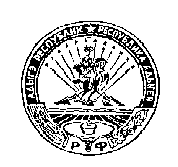 РОССИЙСКАЯ ФЕДЕРАЦИЯРЕСПУБЛИКА АДЫГЕЯМУНИЦИПАЛЬНОЕ ОБРАЗОВАНИЕ«НАТЫРБОВСКОЕ СЕЛЬСКОЕ ПОСЕЛЕНИЕ»385434 с. Натырбово, ул. Советская № 52тел./факс 9-76-69